Государственное бюджетное дошкольное образовательное учреждениеДетский сад №38Адмиралтейского районаСанкт - ПетербургаОТЧЕТО САМООБСЛЕДОВАНИИ ДОШКОЛЬНОЙ ОБРАЗОВАТЕЛЬНОЙ ОРГАНИЗАЦИИВ 2014-2015 УЧЕБНОМ ГОДУАдрес: 190000, Санкт-Петербург,  наб.р. Мойки, д.92, литер В (группы дошкольного возраста)190000,Санкт-Петербург, ул. Декабристов, д.15 (группы раннего возраста)Телефон/факс: 312-56-33Сайт: http://www.adm-edu.spb.ruПочта: dou38@adm-edu.spb.ruРуководитель: Кузьмина Елена АнатольевнаСАНКТ-ПЕТЕРБУРГ2015Целью проведения самообследования     государственного бюджетного дошкольного образовательного учреждения Детский сад № 38 Адмиралтеского района Санкт-Петербурга  являются обеспечение доступности и открытости информации о деятельности ДОУ. В процессе самообследования были проведены оценка образовательной деятельности, системы управления, содержания и качества подготовки воспитанников, организация воспитательно-образовательного процесса, анализ движения воспитанников, качества кадрового, учебно-методического, информационного обеспечения, материально-технической базы, функционирования  внутренней системы оценки качества образования, анализ показателей деятельности ДОУ.Таким образом, самообследование (самооценка) деятельности ГБДОУ № 38 за 2014-2015 учебный год позволили определить позитивные достижения:1. Разработанная и реализуемая ООПДО соответствует требованиям действующих нормативных правовых документов; 2. Условия реализации ООПДО соответствует требованиям действующих нормативных правовых документов;3. Родители удовлетворены качеством деятельности (выявлена хорошая оценка деятельности ГБДОУ № 38) Задачи, поставленные на 2014-2015 учебный год, выполнены. Все запланированные мероприятия проведены.    В целом работу  педагогического коллектива ДОУ в 2014 -2015учебном году можно считать положительной.I. Общая характеристика образовательного учреждения.Государственное бюджетное дошкольное образовательное учреждение Детский сад №38 осуществляет свою деятельность в соответствии с Федеральным законом «Об образовании в Российской Федерации», а так же следующими нормативно-правовыми и локальными документами:Федеральным законом «Об основных гарантиях прав ребёнка Российской Федерации».Конвенцией ООН о правах ребёнка.Порядком организации и осуществления образовательной деятельности по основным общеобразовательным программам – образовательным программам дошкольного образования.Санитарно-эпидемиологическими правилами и нормативами СанПиН 2.4.1.3049-13Уставом государственного бюджетного дошкольного образовательного учреждения  Детский сад №38Уже стали традиционными в детском саду такие формы работы:- родительские собрания ежеквартально;- совместные досуговые мероприятия детей и родителей;- участие в районных мероприятиях;- каникулярные неделиДетский сад посещает 120 воспитанников в возрасте от 1 до 7 лет.Количество групп – 6 группИз них:1группа – дети с 1 до 2 лет 2 группы – дети с 2 до 3 лет  (I младшая группа)1 группа – дети с 3 до 4 лет  младшая группа)1 группа – дети с 3 до 5 лет (младшая – средняя группа)1 группа – дети с 5 до 7 лет (старшая подготовительная группа) Дошкольное учреждение укомплектовано детьми на 100%, что соответствует нормативам наполняемости групп. Режим работы: ГБДОУ № 38 работает по пятидневной рабочей неделе с режимом функционирования учреждения с 7.00 до 19.00, выходные дни: суббота, воскресенье. Нерабочие дни – суббота и воскресенье, а также праздничные дни, установленные законодательством Российской Федерации. Предпраздничный день сокращён на один час.  Данный режим работы ГБДОУ № 38 обеспечивает выполнение базового компонента в соответствии с интересами и потребностями родителейII. Организационно–правовое обеспечение деятельности образовательного учреждения.Наличие свидетельств:ОГРН  - 1027810320383ИНН - 7826719313КПП - 783801001 Наличие устава:Утвержден распоряжением администрации Адмиралтейского района от 14.01.2013, зарегистрирован ИФНС № 57по Санкт-Петербургу от 21.01.2013г;Наличие лицензий (перечень) на правоведения образовательной деятельности с указанием реквизитовЛицензия  № 0640 ОТ 14.08.2013 г.  Серия 78Л01 № 0000654Наличие локальных актов образовательного учреждения в части содержания образования, организации образовательного процесса:III. Структура управления образовательным учреждением.Управление Государственным бюджетным дошкольным образовательным учреждением Детский сад №38  осуществляется в соответствии с Законом Российской Федерации «Об образовании», а так же следующими локальными документами:Договором между ГБДОУ  Детский сад №38  и родителями.Трудовыми договорами между администрацией и работниками.Коллективным договором между администрацией и Советом трудового коллектива.Локальные актыШтатное расписание. Приказы заведующего ДОУДолжностные инструкции, определяющие обязанности работников ДОУ.Правила внутреннего трудового распорядка ДОУ. Инструкции по организации охраны жизни и здоровья детей в ДОУ. Положение о Совете Учреждения.Положение о Совете педагогов. Положение о творческой группе.Положение о внутрисадовском контроле.Положение об оплате труда работников ГБДОУВ течение учебного года продолжается работа по созданию и обогащению нормативно - информационного обеспечения управления. Используются унифицированные формы оформления приказов. Управление осуществляется на аналитическом уровне.Формы и структура управленияУправление дошкольным образовательным учреждением осуществляется на основе принципов демократии, гласности, открытости и самоуправления. Работа заведующего и заместителей регламентирована должностными инструкциями, пересмотренными и откорректированными в соответствии с современным законодательством, что позволяет регламентировать деятельность членов управленческого звена с учетом выполнения основных управленческих функции. Органами самоуправления в ДОУ являются: Совет педагогов и Совет трудового коллектива, которые осуществляют свою деятельность в соответствии с Федеральным законом «Об образовании в Российской Федерации», Положениями.Учреждение включает в себя все элементы управления, которые свойственны современному дошкольному образовательному учреждению. К настоящему времени в учреждении сложилась следующая структура управления ДОУ:уровень стратегического управления,уровень тактического управления,уровень оперативного управления,уровень управления деятельности детей.В организационной структуре управления ДОУ часть полномочий делегирована на нижестоящие уровни, что способствует развитию демократизации образовательного процесса, демократизации и гуманизации отношений в педагогическом коллективе. Такое делегирование и относительная автономность в осуществлении управленческой деятельности привела к созданию системы рациональной организации и ответственности на всех уровнях управления ДОУ.Организационно-правовым документом, в котором закреплены структура, функции, права и обязанности дошкольного образовательного учреждения, вытекающие из Федерального закона «Об образовании в Российской Федерации», Порядка организации и осуществления образовательной деятельности по основным общеобразовательным программам – образовательным программам дошкольного образования, является Устав.IV. Условия осуществления образовательного процессаЦелью Учреждения является всестороннее формирование личности ребенка с учетом особенностей его физического, психического развития, индивидуальных возможностей и способностей.Основные задачи Учреждения:- охрана жизни и укрепление физического и психического здоровья детей;-обеспечение познавательно-речевого, социально-личностного, художественно-эстетического и физического развития детей;- воспитание с учетом возрастных категорий детей гражданственности, уважения к правам и свободам человека, любви к окружающей природе, Родине, семье;- оказание консультативной и методической помощи родителям (законным представителям) по вопросам воспитания, обучения и развития детей. Содержание образовательной деятельности.Специфику  организации воспитательно-образовательного процесса с учётом стандарта дошкольного уровня образования, регионального компонента и реализуемой программы определяет «Образовательная программа», разработанная ГБДОУ № 38 самостоятельно, она определяет содержание дошкольного образования, разработанная по образовательным областям знания и представляющая собой комплекс средств воспитания, обучения, оздоровления, развития детей, реализуемый на основе имеющихся ресурсов дошкольного учреждения в соответствии с социальным заказом семьи и социума.  Содержание  образовательной  программы   направлено  на    физическое,  познавательное, речевое, социально-коммуникативное,  художественно-эстетическое  развитие воспитанников.   Обязательная часть  образовательной  программы составлена на основе  Проекта примерной основной образовательной программы дошкольного образования «От рождения до школы»/ Под ред.Н.Е.Вераксы, Т.С.Комаровой.  В части, формируемой участниками образовательных отношений, реализуются следующие вариативные программы: «Основы безопасности жизнедеятельности дошкольников» под редакцией  Н.Н. Авдеевой О.Л. Князевой, Р.Б. Стеркиной, основная (ОБЖ), «Азбука общения» под ред. А.М.Шипицыной     Содержание образовательной программы выстроено с учетом принципа интеграции образовательных областей в соответствии с возрастными возможностями и особенностями воспитанников, спецификой и возможностями образовательных областей    и  основана на комплексно-тематическом принципе построения образовательного процесса; предусматривает решение программных образовательных задач в совместной деятельности взрослого и детей и самостоятельной деятельности детей не только в рамках непосредственно образовательной деятельности, но и при проведении режимных моментов в соответствии со спецификой дошкольного образования. Организация образовательного процессаОбразовательный процесс в ГБДОУ № 38 строится в соответствии с годовым и учебным планом,  который построен в соответствии санитарно-эпидемиологическими   требованиями по выполнению учебной нагрузки согласно СанПиН 2.4.1.3049-13, расписанием непосредственно образовательной деятельности. План обеспечивает рациональную организацию образовательного  процесса, необходимую для предотвращения перегрузки и перенапряжения детей и обеспечивает условия успешного обучения воспитанников, сохраняя их здоровье.   Организованная в ДОУ предметно-развивающая среда инициирует познавательную и творческую активность детей,  предоставляет ребенку свободу выбора форм активности, обеспечивает содержание разных форм детской деятельности, безопасна и комфорта, соответствует интересам, потребностям и возможностям каждого ребенка, обеспечивает гармоничное отношение ребенка с окружающим миром. Образовательная деятельность осуществляется в процессе организации различных видов детской деятельности, образовательной деятельности, осуществляемой в ходе режимных моментов, самостоятельной  деятельности, взаимодействия с семьями воспитанников. Основной формой работы с детьми дошкольного возраста и ведущим видом деятельности для них является игра. Образовательный процесс реализуется на адекватных дошкольному возрасту формах работы с детьми.Значительное место в образовательном процессе занимает игра, как основной вид деятельности. Широко представлены игры с правилами, дидактические и театрализованные игры. Педагоги поощряют самостоятельную организацию детьми игрового пространства, индивидуальную и совместную деятельность детей. Включаются как участники в игры детей с правилами, организуют дидактические игры, способствующие разностороннему развитию детей. Во всех группах созданы достаточные условия для интеллектуального развития детей: много познавательной и художественной литературы, иллюстративного материала, знакомящего с живой и неживой природой, рукотворным миром, есть  природный и бросовый материал, карты, схемы. Для повышения эффективности изучаемого материала в своей работе многие педагоги применяют современные технологии, создают и используют презентации по различным темам, методы проектов.         Во всех возрастных группах проводится   непосредственная образовательная деятельность  по плану работы и согласно расписанию при составлении которого соблюдался принцип распределения  НОД младших и старших групп – от простого к сложному; НОД, требующие большого умственного напряжения вынесены в первую половину дня и чередуются  с музыкальными и физкультурными занятиями.. В каждой группе имеются стенды «Чем мы занимались», где педагоги пишут тему НОД, программное содержание, рекомендации родителям.        Коллектив старается, чтобы  каждый день, проведенный ребенком в ДОУ, оставил хороший след в памяти, вызывал положительные эмоции, стал днем радостным и удивительным!         Главной задачей коллектив всегда считал обеспечение здоровья воспитанников. В ДОУ созданы условия для охраны и укрепления здоровья детей. Имеется медицинский кабинет, изолятор, спортивный зал.      Работа строится в тесном сотрудничестве с поликлиникой №27.     Физическое воспитание осуществляют воспитатели группю. Основной формой работы с детьми являются занятия физической культурой, которые способствуют гармоничному физическому развитию воспитанников. Кроме традиционных воспитатели  проводят комбинированные и интегрированные занятия, на основе игр, соревнований, аттракционов, забав, и т.д.  Регулярно проводится работа по профилактике плоскостопия и коррекции осанки воспитанников. В игровой форме дети знакомятся со строением своего тела, назначением органов и систем, с тем, что полезно и что вредно для организма. Каждая из этих форм работы выступает самостоятельно, и вместе с тем все они тесно связаны между собой и составляют единую систему, направленную на укрепление здоровья детей.        Педагоги ГБДОУ используют  различные формы профилактической работы: утреннюю зарядку, гимнастику после сна, пальчиковые и артикуляционные   упражнения, хождение по «дорожке здоровья». Прогулки проводятся в утренние и вечерние часы. Основой прогулки является двигательная активность (подвижные игры, спортивные игры, игры соревновательного характера и др). Дети участвуют в соревнованиях по ритмической гимнастике. Организуя сотрудничество с семьей по воспитанию здорового ребенка, педагогический коллектив широко использует: информации в родительских уголках, консультации медицинских работников, дни «открытых дверей» для родителей, совместные физкультурные  праздники.      Все оздоровительные мероприятия, которые были запланированы на учебный год - выполнены. В целом оздоровительная работа ведется на достаточном уровне. Исходя из анализа состояния здоровья детей, в следующем учебном году  перед  коллективом стоит задача  не снижать контрольную деятельность за соблюдением санитарно-эпидемиологического режима во всех режимных моментах, активно воздействовать на образ жизни ребенка путем целенаправленного санитарного и валеологического просвещения родителей.Качество подготовки воспитанниковНа основании Федерального государственного образовательного стандарта дошкольного образования, утвержденного Приказом Министерства образования и науки Российской Федерации от 17.10.2013 № 1155, в целях оценки эффективности педагогических действий и лежащей в основе их дальнейшего планирования проводилась оценка индивидуального развития детей.Результатом осуществления воспитательно-образовательного процесса явилась качественная подготовка детей к обучению  в школе. Готовность дошкольника к обучению в школе характеризует достигнутый уровень психологического развития накануне поступления в школу.Хорошие результаты достигнуты благодаря использованию в работе методов, способствующих развитию самостоятельности, познавательных интересов детей, созданию проблемно-поисковых ситуаций и обогащению предметно-развивающей среды.    Основная общеобразовательная программа дошкольного образования ГБДОУ Детский сад № 38 реализуется в полном объеме.V. Условия реализации основной образовательной программы.Материально-техническое обеспечение и оснащенность образовательного процессаВ ГБДОУ № 38 создана материально-техническая база для жизнеобеспечения и развития детей, ведется систематически работа по созданию предметно-развивающей среды.  Санитарно-гигиенические нормы воспитательно-образовательного процесса: требования к водоснабжению, канализации, освещению, воздушно-тепловому режиму соблюдаются в соответствии с СанПиН, оборудовано системой канализации и водоснабжения. Имеется подвод для холодной и горячей воды. На время отсутствия горячего водоснабжения, пищеблок и групповые помещения оборудованы водонагревателями. Питьевой режим организован с использованием бутилированной воды.На прогулочных участках  размещено оборудования для занятий физическими упражнениями, организации спортивных игр.  Для организации образовательной деятельности имеются музыкальные залы, физкультурный зал (наб.р. Мойки, д.92).  Имеется необходимая мебель для занятий. Оборудование соответствует росту и возрасту детей. При создании предметно-развивающей среды воспитатели учитывают возрастные, индивидуальные особенности детей своей группы. Оборудованы групповые комнаты, включающие игровую, познавательную, обеденную зоны. Группы постепенно пополняются современным игровым оборудованием,  современными информационными  стендами. Предметная среда всех помещений оптимально насыщена, выдержана мера «необходимого и достаточного» для каждого вида деятельности, представляет собой «поисковое поле» для ребенка, стимулирующее процесс его развития и саморазвития, социализации и коррекции. Пищеблоки  оборудованы необходимым технологическим, холодильным оборудованием. Посуда, инвентарь, оборудование  на пищеблоках имеет маркировку.  Информационный ресурсСредства ИКТ:	Образовательный процесс включает в себя аппаратные средства: компьютеры, сканера, принтеры, мультимедийные проекторы, сенсорные панели.Экранно-звуковые средства:	Магнитофоны, звукоусилительная аппаратура, аудиозаписи, телевизоры, видеомагнитофоныЦифровые образовательные ресурсы:	На официальном сайте ДОУ размещена вкладка о образовательных ресурсах.Медицинское обеспечение.В этом году ГБДОУ№38 прошел лицензирование медицинского кабинета.Медицинское обслуживание строится на основе договора о сотрудничестве и оказания медицинской помощи воспитанников. Обслуживание обеспечивается врачом-педиатром и медсестрой. Медицинский блок включает в себя кабинет врача и медицинской сестры, процедурный кабинет. Кабинеты оснащены достаточным оборудованием.VI. Взаимодействие с родителями воспитанниковВзаимодействие с родителями коллектив ГБДОУ Детский сад №38 строит на принципе сотрудничества.При этом решаются приоритетные задачи:повышение педагогической культуры родителей;приобщение родителей к участию в жизни детского сада;изучение семьи и установление контактов с ее членами для согласования воспитательных воздействий на ребенка.Для решения этих задач используются различные формы работы:групповые родительские собрания, консультации;проведение совместных мероприятий для детей и родителей;анкетирование;наглядная информация;выставки совместных работ;посещение открытых мероприятий и участие в них;заключение договоров с родителями вновь поступивших детейРаботает консультативная служба специалистов: музыкального руководителя, старшего воспитателя.Педагоги, воспитанники детского сада и родители принимали активное участие в районных смотрах - конкурсах, концертах, фестивалях:- выступление на сцене театра «Гранд Опера» посвященный Дню Матери- выступление в концертном зале Санкт-Петербургского государственного университета аэрокосмического приборостроения с поздравлением военнослужащих Войсковой части № 6717 СЗРК ВВ МВД РФ с Днем защитника Отечества.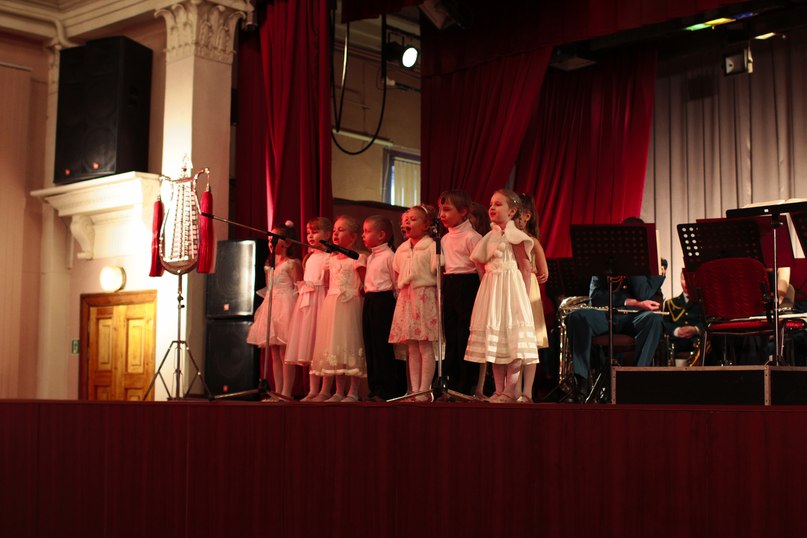 - участие во всероссийском конкурсе «Светофорик»;- участие воспитанников в концерте посвященном 70-летию победы в ВОВ «Мы наследники победы».VII. Функционирование внутренней системы оценки качества образованияСистему качества дошкольного образования  мы рассматриваем как систему контроля внутри ГБДОУ № 38, которая включает себя  интегративные составляющие:Качество методической работы;Качество воспитательно-образовательного процесса;Качество работы с родителями;Качество работы с педагогическими кадрами;Качество предметно-пространственной среды.С целью повышения эффективности воспитательно-образвоательной деятельности  применяем педагогический мониторинг, который даёт качественную и своевременную информацию, необходимую для принятия управленческих  решений.  В ГБДОУ № 38 выстроена четкая система методического контроля и анализа результативности воспитательно-образовательного процесса по всем направлениям развития дошкольника и функционирования в целом. Методическое обеспечение  полностью соответствует ООПДО ДОУ, ФГОС, условиям реализации основной общеобразовательной программы дошкольного образования.  Недостаточно в детском саду  наглядных пособий для всех групп. VIII. Обеспечение безопасности образовательного учреждения.Здание детского сада оборудовано современной пожарно-охранной сигнализацией и тревожной кнопкой, что позволяет оперативно вызвать наряд охраны в случае чрезвычайной ситуации. Обеспечение условий безопасности в ГДОУ выполняется согласно локальным нормативно-правовым документам. Имеются планы эвакуации.Проводятся учебно-практические занятия совместно с детьми и персоналом дошкольного учреждения по эвакуации детей по сигналу «Пожар» два раза в год. С педагогическими  работниками детского сада проводится инструктаж по охране жизни и здоровья детей, со всеми сотрудниками проводится инструктаж по пожарной безопасности  под личную роспись в специальном журнале по плану два раза в год.  Прогулочные площадки в удовлетворительном санитарном состоянии и содержании.Для обеспечения безопасности разработан Паспорт антитеррористической защищенности;Проводится инструктаж с сотрудниками по повышению антитеррористической безопасности.С детьми проводятся беседы, занятия по ОБЖ, развлечения по соблюдению правил безопасности на дорогах. Проводится вводный инструктаж с вновь прибывшими сотрудниками, противопожарный инструктаж и инструктаж по мерам электробезопасности. Ежедневно ответственными лицами осуществляется контроль с целью своевременного устранения причин, несущих угрозу жизни и здоровью воспитанников и работников.IX. Основные направления ближайшего развития ДОУДля успешной деятельности в условиях модернизации образования ГБДОУ должен реализовать следующие направления развития:продолжить повышать уровень профессиональных знаний и умений педагогов;совершенствовать материально-техническую базу учреждения;усилить работу по сохранению здоровья участников образовательного процесса, продолжить внедрение здоровьесберегающих технологий;формировать систему эффективного взаимодействия с семьями воспитанников.